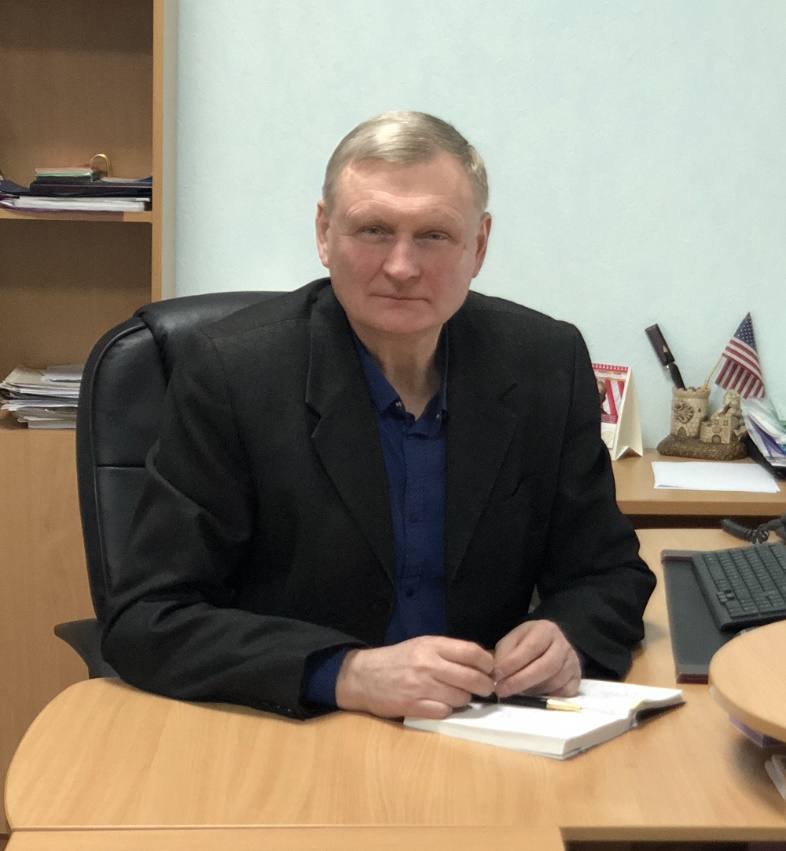 Костюк Віктор ВолодимировичКандидат педагогічних наук, доцент, декан факультету журналістикиЗакінчив філологічний факультет Сумського державного педагогічного інституту імені А. С. Макаренка (спеціальність – українська мова та література (1981 р.), філологічний факультет Запорізького державного університету (спеціальність – журналістика) (2004 р.), аспірантуру Запорізького Інституту післядипломної педагогічної освіти (1998 р). Захистив кандидатську дисертацію «Творче самовиявлення особистості у навчально-виховному процесі» в Луганському державному педагогічному університеті імені Т. Г. Шевченка за спеціальністю «теорія та історія педагогіки» (1999 р).Брав участь у таких міжнародних програмах підвищення кваліфікації:навчання в галузі журналістики з програми міжнародних відвідувачів-лідерів «Журналістська освіта в США» (вересень 2007 р.), організатор – Державний департамент США;стажування з теми «Мовні, літературні та історичні аспекти болгарської культури» при Шуменському університеті "Епископ Константин Преславски" (Болгарія, липень 2017 р.)E-mail: kostuk_viktor@ukr.netСфера наукових інтересів: журналістика, методика викладання у вищій школі, медіаосвіта.Автор більш як 50 наукових публікацій.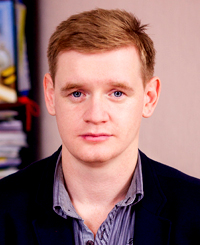 Костюк Юрій ВікторовичНародився у селі Максимівка Вільнянського району, Запорізькоі області. Освіта – вища. 2008 року закінчив із відзнакою магістратуру факультету журналістики Запорізького національного університету за спеціальністю «Журналістика». У 2009 році отримав диплом магістра за спеціальністю « Державний службовець» на факультеті соціологіі та управління. На початку 2015 року успішно захистив дисертацію на тему «Регіональне радіомовленняУкраїни: становлення розвиток та перспективи» та здобув науковий ступінь кандидата наук із соціальних комунікацій за спеціальністю 27.00.01 – «Теорія та історія соціальних комунікацій».У 2016 — 2017 роках проходив стажування за програмою «Навчання та розвиток» на базі відділу освіти ОАЕ; у 2017 брав участь у роботі Інтенсивного тренінгового інституту з методології медіадосліджень (за підтримки Міжнародної ради досліджень і обмінів), тренінгу «Активні громадяни» (під егідою Британської ради).E–mail: kostyuk_y85@ukr.netНаукова роботаКоло наукових інтересів: основи журналістики, історія журналістики, радіомовлення, регіональні аспекти фунціонування та мовлення радіо. Автор понад 10 наукових публікацій у вітчизняних та закордонних журналах, а також співавтор колективної монографії «Медіакультура та інформаційна безпека в Європі та світі» (2017).